REGULAMIN OGÓLNOPOLSKIEGOKONKURSU PLASTYCZNEGO „MÓJ ULUBIONY POLSKI SPORTOWIEC 2022 R.” V EDYCJA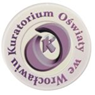 Konkurs pod Honorowym Patronatem Dolnośląskiego Kuratora Oświaty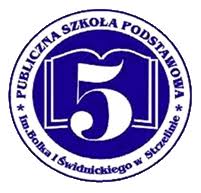 Publiczna Szkoła Podstawowa nr 5 w Strzelinie1. Organizator: Publiczna Szkoła Podstawowa nr 5 im. Bolka I Świdnickiego w Strzelinie2. Cele konkursu:- rozbudzenie wyobraźni twórczej wśród dzieci,- promowanie utalentowanej młodzieży, wrażliwej estetycznie i aktywnej twórczo.-  inspirowanie młodych twórców do rozwijania umiejętności plastycznych, podejmowaniakreatywnych i odważnych decyzji twórczych.- konfrontacja dokonań artystycznych w zakresie sztuk plastycznych.- promowanie sportu wśród dzieci i młodzieży3. Warunki uczestnictwa:- Konkurs jest skierowany do uczniów szkół podstawowych w Polsce.- Każdy uczestnik Konkursu nadsyła jedną pracę wykonaną dowolną techniką z zakresu: malarstwo, rysunek, grafika, wyklejanka, itp.- Prace biorące udział w Konkursie muszą stanowić własność autora.- Prace muszą być wykonane indywidualnie. Prace grupowe nie będą dopuszczone do konkursu.Założenia organizacyjne:Format prac – względnie dowolny, mieszczący się pomiędzy A3 (297 mm  x 420 mm) i  A4 (210mm x 297 mm) ;Praca musi przedstawiać portret lub sylwetkę polskiego sportowcaNa odwrotnej stronie pracy powinny być umieszczone następujące informacje (drukowanymi literami):- nazwa konkursu- tytuł pracy- imię i nazwisko autora               -   wiek autora- placówka zgłaszająca prace na konkurs- adres i pieczątka placówki, numer telefonu, imię i nazwisko osoby zgłaszającej Termin ogłoszenia konkursu – 30 stycznia 2023 r.Termin nadsyłania prac do siedziby organizatora konkursu 31 marca 2023 r. (decyduje data stempla pocztowego)4. Regulamin Konkursu i karta zgłoszenia dostępne są na stronie internetowej https://sp5strzelin.edupage.org/?i są jedynym dokumentem określającym jego zasady.5. Poprzez zgłoszenie pracy na Konkurs autorzy prac bezpłatnie przenoszą na organizatora prawaautorskie (Ustawa z dnia 4 lutego 1994 r. Dz. U. 1994 nr 24 poz. 83) oraz akceptują warunkiregulaminu Konkursu, wyrażają zgodę na bezpłatne eksponowanie, publikowanie, powielanie iwykorzystanie nadesłanych prac.6. Miejsce nadsyłania prac: Publiczna Szkoła Podstawowa nr 5 im. Bolka I Świdnickiego w Strzelinieul. Brzegowa 6757-100 Strzelinz dopiskiem: „MÓJ ULUBIONY POLSKI SPORTOWIEC 2022 R”7. Organizatorzy przewidzieli nagrody rzeczowe oraz dyplomy.8. Konkurs rozpatrywany będzie w trzech kategoriach wiekowych:-10-11 lat-12-13 lat- 14-15 latPoza kategoriami przyznana będzie nagroda Grand PrixW każdej kategorii zostanie przyznane I, II i III miejsce.Organizator zastrzega sobie prawo do nadania wyróżnienia.9. Fundatorem nagród jest organizator Konkursu. Nagrody mają charakter rzeczowy.10. O wynikach Konkursu powiadomimy na stronach  https://sp5strzelin.edupage.org/?https://www.facebook.com/Publiczna-Szko%C5%82a-Podstawowa-nr-5-im-Bolka-I-%C5%9Awidnickiego-w-Strzelinie-704746472919253 do dnia 13.05.2023r.11. Prace zgłoszone do Konkursu przechodzą na własność organizatora Konkursu.12. Do prac należy dołączyć następujące dokumenty: wypełnioną i podpisaną Kartę zgłoszenia oraz metryczkę.13. Pytania i wątpliwości dotyczące Konkursu prosimy nadsyłać pocztą elektroniczną na adres:sp5strzelin.konkurs@o2.pl